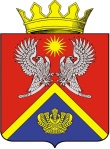 АДМИНИСТРАЦИЯ СУРОВИКИНСКОГО МУНИЦИПАЛЬНОГО РАЙОНА ВОЛГОГРАДСКОЙ ОБЛАСТИПОСТАНОВЛЕНИЕот 19.10.2023                                 № 817О внесении дополнений в административный регламент предоставления муниципальной услуги «Выдача разрешения на строительство объекта капитального строительства, внесение изменений в разрешение на строительство» на территории Суровикинского муниципального района Волгоградской области, утвержденный постановлением администрации Суровикинского муниципального района Волгоградской области от 01.11.2022 № 855В соответствии со статьей 51 Градостроительного кодекса Российской Федерации, Федеральными законами от 06.10.2003 № 131-ФЗ «Об общих принципах организации местного самоуправления в Российской Федерации», от 19.12.2022 № 541-ФЗ «О внесении изменений в Градостроительный кодекс Российской Федерации и статью 18.1 Федерального закона «О защите конкуренции», от 10.07.2023 № 305-ФЗ «О внесении изменений в Градостроительный кодекс Российской Федерации и отдельные законодательные акты Российской Федерации и о признании утратившими силу отдельных положений законодательных актов Российской Федерации», руководствуясь Уставом Суровикинского муниципального района Волгоградской области, администрация Суровикинского муниципального района Волгоградской области постановляет:1. Внести в административный регламент предоставления муниципальной услуги «Выдача разрешения на строительство объекта капитального строительства, внесение изменений в разрешение на строительство» на территории Суровикинского муниципального района Волгоградской области, утвержденный постановлением администрации Суровикинского муниципального района Волгоградской области от 01.11.2022 № 855 «Об утверждении административного регламента предоставления муниципальной услуги «Выдача разрешения на строительство объекта капитального строительства, внесение изменений в разрешение на строительство» на территории Суровикинского муниципального района Волгоградской области», следующие дополнения:1) пункт 2.8.4 дополнить абзацем следующего содержания:«В отношении объектов капитального строительства, разрешения на строительство которых выданы до 01.01.2023 и по которым не выданы разрешения на ввод их в эксплуатацию, отказ во внесении изменений в разрешение на строительство наряду с основаниями, предусмотренными абзацами 2 – 5, 7 и 8 настоящего пункта, осуществляется в случае несоответствия такого объекта капитального строительства разрешенному использованию земельного участка и (или) ограничениям, установленным в соответствии с земельным и иным законодательством Российской Федерации, на дату выдачи разрешения на строительство такого объекта капитального строительства. При этом положения абзаца 6 настоящего пункта не применяются. В соответствии с абзацем первым части 10 статьи 4 Федерального закона от 29.12.2004 № 191-ФЗ «О введении в действие Градостроительного кодекса Российской Федерации» настоящий абзац действует до 01.01.2025.»;2) пункт 3.2.4.5 дополнить абзацем следующего содержания:«- включение сведений о разрешении на строительство (до выдачи такого разрешения в течение срока, указанного в пункте 2.4 настоящего административного регламента) в государственную информационную систему обеспечения градостроительной деятельности Волгоградской области, за исключением случаев, если документы, необходимые для выдачи разрешения на строительство, содержат сведения, составляющие государственную тайну.»;3) пункт 3.3.4.5 дополнить абзацами следующего содержания:«орган регистрации прав;- включение сведений о разрешении на строительство (до выдачи такого разрешения в течение срока, указанного в пункте 2.4 настоящего административного регламента) в государственную информационную систему обеспечения градостроительной деятельности Волгоградской области, за исключением случаев, если документы, необходимые для выдачи разрешения на строительство, содержат сведения, составляющие государственную тайну.».2. Настоящее постановление разместить на официальном сайте администрации Суровикинского муниципального района Волгоградской области в информационно-телекоммуникационной сети «Интернет».3. Настоящее постановление вступает в силу после официального опубликования в общественно-политической газете Суровикинского района «Заря».Глава Суровикинскогомуниципального района                                                                    Р.А. Слива